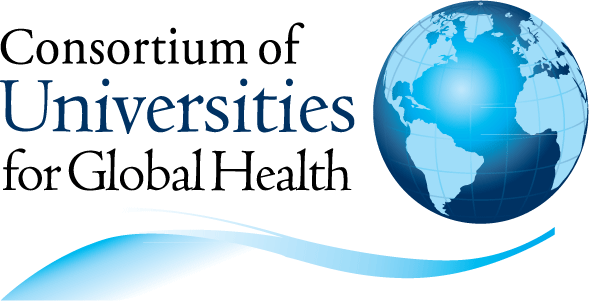 MEMBERSHIP APPLICATION The Consortium of Universities for Global Health (CUGH) facilitates interdisciplinary collaborations and knowledge sharing to address global health challenges and to improve the health of people and the planet. It assists members to strengthen their global health programs and share their expertise across education, research, and service. It is dedicated to creating equity and reducing health disparities everywhere. CUGH promotes mutually beneficial, long-term partnerships between universities in resource-rich and resource-poor countries to develop human capital and strengthen institutions' capabilities to address these challenges. It is committed to translating knowledge into action.For more information about membership in CUGH see: www.cugh.orgPlease type your responses directly into the fields. Feel free to write several lines if necessary. When finished, please save the file with a name that includes your institution, eg: CUGH Membership Application_YOUR INSTITUTION’S NAME HEREYou may then email it to CUGH (membership@cugh.org). You may also print a hard copy and mail or fax it in if email is inconvenient. Thank you for your interest in joining CUGH.  We look forward to receiving your application.CRITERIA FOR MEMBERSHIP: INSTITUTIONAL MEMBER (Degree Granting)  Full Member Criteria: An academic institution with multidisciplinary global health programs that…Span two or more schools within the university;Work across three domains – education, research, and service;Have at least one substantive, current relationship with an international university/institution.Annual Dues:  Your institution is based in a (check one)…     		 High-Income Country – USD $4,250/yr.		 Upper Middle-Income Country – USD $2,000/yr.      		 Lower Middle-Income Country – USD $1,000/yr.      		 Low-Income Country – USD $500/yr. (flexible) Or, your institution is a US-based Minority Serving Institution as classified by the National Center for Education Statistics. Minority Serving Institution (US) – USD $2,000/yr. Associate Member Criteria: Same as for a full member except meets 2/3 criteria.Annual Dues:  Your institution is based in a (check one)…      		 High-Income Country – USD $3,250/yr.		 Upper Middle-Income Country – USD $1,500/yr.      		 Lower Middle-Income Country – USD $750/yr.      		 Low-Income Country – USD $250/yr. (flexible) CRITERIA FOR MEMBERSHIP: INSTITUTIONAL MEMBER (Non-Degree Granting)  Affiliate Member Criteria: Academic institutions with multidisciplinary global health programs that meet all of the criteria for full members. Annual Dues:  Your institution is based in a (check one)…     		 High-Income Country – USD $4,250/yr.		 Upper Middle-Income Country – USD $2,000/yr.      		 Lower Middle-Income Country – USD $1,000/yr.      		 Low-Income Country – USD $500/yr. (flexible) CRITERIA FOR MEMBERSHIP: NON-ACADEMIC INSTITUTIONAL MEMBER Partner  Criteria: Multilateral agencies, multinational NGOs, professional association, global health consortia, or government agencies that have a mission, goals, or activities that align with those of CUGH, and that:Work across education, research, or service;Have at least one substantive, international global health activity.Annual Dues:  Your institution is based in a (check one)…     		 High-Income Country – USD $2,000/yr.		 Upper Middle-Income Country – USD $1,000/yr.      		 Lower Middle-Income Country – USD $500/yr.      		 Low-Income Country – USD $200/yr. (flexible) Briefly describe your institution’s program(s):Provide date established, scope, and nature of your global health education, research, or service activities.Describe your substantive, current international global health activities. Thank you for your application. Signature:	Date: MEMBERSHIP BENEFITSCUGH addresses global health issues on behalf of the academic sector and its partners, by helping to harness the capabilities of academic institutions in research, education and service to achieve greater impact. We facilitate knowledge sharing, partnership development and the scaling up of evidence-based solutions to bring new solutions to these challenges.  CUGH promotes and advocates for cooperative interdisciplinary programs in and among member universities.  Being a member of CUGH brings your university into a dynamic association of over 175 organizations globally that participate in CUGH activities.  CUGH membership benefits include:Note: If your institution is a CUGH member, all faculty, students and staff from your university or organization are CUGH members and can use the benefits.Connect to a network of over 40,000 individuals involved in global health and over 190 academic institutions and partner organizations worldwideNetwork with CUGH’s global network of faculty, students, implementers, and funders engaged in global health across sectors and disciplines Discounted rates for CUGH’s conferences and workshops Participate in CUGH’s committees, subcommittees, and working groups Propose webinar topics and speakers (subject to approval by CUGH’s Executive Director)Submit panels for CUGH’s annual conferencesStudents who submit an abstract to the annual conference may be mentored by CUGH’s Research Committee Students are eligible to serve on CUGH’s Trainee Advisory Committee Participate in advocacy efforts on global health issues and for academic‐based global health programsHost a regional conference with CUGH Access CUGH’s online job, fellowship, and funding opportunitiesPost job and funding opportunities on CUGH’s online platforms for free Highlight your institution in our monthly bulletin (received by 38,000 global health practitioners worldwide) to promote your programs and new initiatives Institutional voting rights in CUGH’s Board elections and initiativesEligibility to serve on the CUGH Board of Directors (must be a Full Institutional member. Associate Institutional Members are ineligible) Opportunity to participate in CUGH’s APPI mentorship program as both mentor or menteeAttend member-only virtual or in-person networking eventsUniversity membership in CUGH offers distinct and unique advantages to faculty and students to strengthen and expand their contributions to addressing global health challenges. It will augment your institution’s presence in the global health community, facilitate linkages with like-minded academics at institutions around the world, and provide access to information about job, research and training opportunities.Please email us at membership@cugh.org or call us at (202) 974-6353 for further information on the membership application process for CUGH.Name of Institution:Name(s) of Global Health Program(s):	Contact Name: Title: School/Program/Department: Email Address: Mailing Address:Director’s Name (if different from contact):Telephone:Email:Institution’s Website:mail application to:CUGH – Membership Department1608 Rhode Island Ave, NWSuite 241Washington, DC 20036email application to:membership@cugh.orgfax application to:+1 202-355-0948Direct Questions to:+1 202-974-6353